UNIVERSITATEA DIN CRAIOVA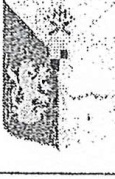 FACULTATEA DE EDUCAȚIE FIZICĂ ȘI SPORTStr. Brestei 146, 200192 Craiova,   Tel.0251/422.743Mail fefs.kineto@ucv.ro , fefs.sport@ucv.rowww.efs.ucv.roDomnule Decan,...-·....................Subsemnatul(a)student(a) la Facultatea de Educație Fizică și Sport  specializarea --------------------------------------- anul_____        grupa   _______	vă	rog	să	binevoiti	a-mi 	aproba	tema	lucrării	de1icență/disertație intitulată		pe care doresc să o susțin în sesiunea_____________________Menționez că am participat la interviul cu conducătorul știintific și am acceptul acestuia pentru tema ante-mentionată.Adresa e-mail	Telefon	Data	SemnaturaAvizul conducătorului științificNume și prenume,                                                                                               Semnătura,JD-lui Decan al Facultății de Educație Fizică și Sport